Publicado en   el 05/08/2015 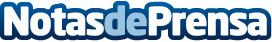 Cruz Roja Española ha realizado 40.000 atenciones en playasDatos de contacto:Nota de prensa publicada en: https://www.notasdeprensa.es/cruz-roja-espanola-ha-realizado-40-000 Categorias: Solidaridad y cooperación http://www.notasdeprensa.es